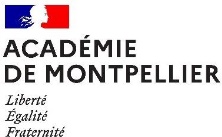 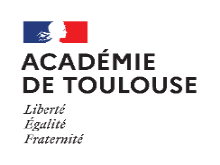 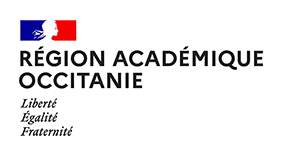 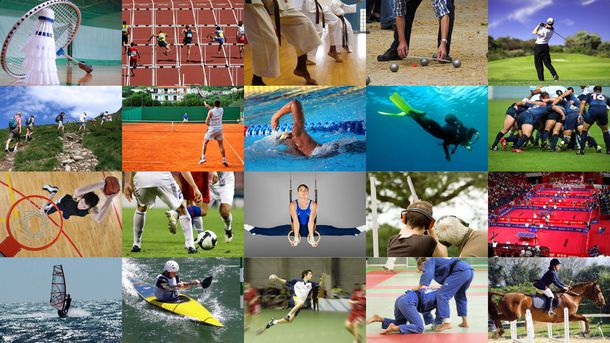 DOSSIER DE DEMANDE D’OUVERTUREDE SECTION D’EXCELLENCE SPORTIVERENTREE SCOLAIRE : 2024SES : établissement unique  Inter établissements Référence : Circulaire ministérielle n°2020 du 10 avril 2020 parue au B.O.E.N. n° 18 du 30 avril 2020PREAMBULE :1/ Principe de fonctionnement d’une section d’excellence sportive :Section : signifie que l’établissement doit proposer ce double projet sportif et scolaire sur l’ensemble d’un cursus complet (collège et/ou lycée). D’excellence Sportive : signifie que l’intention première est de dispenser un entrainement sportif de qualité s’orientant vers une pratique de haut niveau selon les orientations de la circulaire 2020.Scolaire : signifie que le projet de cette section doit s’envisager dans une politique globale de formation de l’élève (prise de responsabilités et tenue de rôles sociaux) et faire partie intégrante du projet d’établissement.2/ Une politique sportive renforcéeLes sections d’excellence sportive, SES, telles que présentées dans la circulaire n° 2020 du 10 avril 2020 ont vocation à répondre aux besoins des élèves s’orientant vers une pratique de sport de haut niveau (référence ministère chargé des sports).  « Cette politique vise principalement les élèves du second degré. Sportifs de bon niveau territorial, ces élèves sont désireux de vivre un parcours sportif pouvant les amener pour certains vers le haut niveau national et international avec un aménagement des enseignements obligatoire ».Ces dispositifs se situant entre les sections sportives scolaires et les pôles espoirs permettront de regrouper de bons sportifs détectés au niveau territorial.3/ Accompagnement des sportifs dans leur scolarité.Préalablement à son implantation au sein d’une école ou un établissement scolaire, il est nécessaire de vérifier que l'organisation proposée puisse permettre :- un aménagement du temps scolaire, pour garantir l'acquisition des connaissances et compétences des programmes, ainsi que l'atteinte par le jeune sportif du meilleur niveau possible dans son activité de prédilection.- un accompagnement individualisé des élèves inscrits dans ce dispositif ;- la possibilité de dérogation à la carte scolaire ;- la possibilité d'être hébergé en internat ;- la possibilité d'aménager les enseignements ;- la possibilité de viser une double diplomation (Bac + diplôme fédéral ou d'État dans l'activité sportive pratiquée).D’une manière générale, il convient de rappeler les éléments suivants :- L’activité sportive doit trouver sa place grâce à un aménagement des horaires compatible avec un suivi normal de la scolarité. - La coordination pédagogique de la section doit être assurée par un professeur d’EPS de l’établissement ou par un membre de l’équipe éducative. L’encadrement est fait prioritairement par les cadres sportifs locaux habilités conformément aux exigences du code du sport ; des professeurs d’EPS reconnus spécialistes dans l'activité sportive de la SES peuvent éventuellement intervenir, en accord avec le chef d’établissement après avis favorable par le DRAJES, l’IA IPR d’EPS de l'académie et l'IA-DASEN et validation par le/la Recteur(rice) de la Région Académique. L'encadrement de la section doit être assuré par un professionnel de l'animation sportive, titulaire de la qualification spécifique à la discipline sportive relative à la section déclarée, à jour de ses obligations en matière de déclaration d’éducateur sportif.- Il ne peut y avoir en aucun cas substitution d’un entraînement sportif dans le cadre de la SES aux cours obligatoires. (Possibilité d’aménagement) - Il faut envisager le fonctionnement de ce dispositif en ayant recours à des moyens dégagés au plan local (dotation globale horaire de l’établissement, partenaires extérieurs ...).- Un partenariat avec un club sportif local ou une structure fédérale affiliée est obligatoire. Une convention de partenariat actera cette relation.- Une Association Sportive est de fait, présente au sein de l’établissement4/ Procédure d’admission en section d’excellence sportive- « La liste des élèves retenus pour entrer dans ce dispositif est établie par les fédérations sportives ou leurs ligues régionales à partir d'indicateurs définis par l'ensemble des partenaires (niveau et résultats sportifs, motivation, dossier scolaire, etc.).- Cette liste est soumise pour examen au comité de pilotage du sport de haut niveau, tel qu'il est défini dans la note de service n° 2014-071 du 30 avril 2014, qui statue alors sur la capacité de ces jeunes sportifs à suivre avec profit ce dispositif. L'admission relève de l'autorité des recteurs (trices) de région académique.- La recevabilité de la candidature est soumise à la présentation d'un avis médical attestant de l'absence de contre-indication à la pratique du sport en compétition délivré par le médecin en charge du suivi médical au sein de la fédération concernée. Le suivi médical de chaque jeune relève de la compétence du mouvement sportif. »5/ Encadrement et coordination du dispositif au niveau local - « Un accompagnement individualisé des élèves inscrits dans ce dispositif est effectué par un enseignant d'EPS ou un membre volontaire de l'équipe éducative, coordonnateur d'une équipe pluridisciplinaire d'enseignants volontaires.- Ce coordonnateur évalue la qualité des aménagements de scolarité mis en place et fait part au chef d'établissement d'éventuelles difficultés et des mesures à prendre pour y remédier (aménagement des horaires d'entraînement, mise en place d'une aide scolaire particulière, etc.). La concertation entre l'ensemble des partenaires concourt à la mise en place d'un suivi régulier de l'élève en lien avec les entraineurs sportifs et les familles. »6/ Obligation des partenaires de l’établissement : fédération ou tout autre intervenant extérieur.L’ensemble des partenaires attachés au projet d’excellence sportive de l’établissement devront se conformer à toutes lois et règlements édictés par le code du sport.Ainsi il en va particulièrement des obligations faites aux intervenants en matière d’enseignement des activités physiques et sportives. Tous les intervenants professionnels ou bénévoles doivent disposer des qualifications professionnelles nécessaires à l’enseignement de la discipline proposée par la section sportive. Ils doivent être à jour de leur carte professionnelle. Pour les bénévoles l’ensemble des conditions d’honorabilité doit être vérifiées. (Articles L.212-1, L.212-9, L.212-11 du Code du sport).Il en va de même pour les garanties d’hygiène et de sécurité s’appliquant aux établissements d’activités physiques et sportives (articles L.321-1 et suivants du code du sport, articles R.322-4 du code du sport et suivants)7/ mise en œuvre d’un Processus d’évaluation AnnuelleL’ensemble des partenaires parties prenantes du projet établiront un compte rendu annuel relatant le fonctionnement de la SES durant l’année scolaire N-1 /N. Il sera accompagné des bilans : financier, sportif, et scolaire chiffrés, des résultats obtenus. Ce bilan est transmis chaque année à la DRAJES à ce.drajes.sport@region-academique-occitanie.fr avant le : 31 décembre de l’année N.Copie à : cristophe.patry@region-academique-occitanie.frfranck.schisano@region-academique-occitanie.frEt copie à :Pour les SES de l’académie de Montpellier : christian.moronval@ac-montpellier.frPour les SES de l’académie de Toulouse : jean-rene.joly@ac-toulouse.fr8/ contrôle des structures.La DRAJES et le corps des IA IPR d’EPS pourront effectuer un contrôle de la SES à tout moment. L’ensemble des documents administratifs et opérationnels relatif à la SES sont tenus à jour par l’établissement et sont présentés aux membres de la commission de contrôle lors de sa visite.DESCRIPTION DU PROJETObjectifs visés par ce projet d’ouverture de la section d’excellence sportive scolaire :Lien avec le projet d’établissement (document à transmettre en annexe :Lien avec le projet pédagogique d’EPS (document à transmettre en annexe): Lien avec le projet de l’association sportive ou des associations sportives (AS) (document à transmettre en annexe) :Lien avec le projet de performance fédéral (PPF) de la fédération concernée :Pilotage de la section :Prévisions de fonctionnement :Modalités d’admission de l’élève en SES : Le partenaire fédéral propose à l’établissement scolaire les listes des sportifs visées par le cadre technique sportif responsable de la discipline, lesquelles sont soumises pour examen au comité de pilotage des SHN, et validées par la rectrice de région académique. (Liste des sportifs Annexe 2) Commission d’admission : Oui/Non -  préciser la composition et les modalités de fonctionnement de cette commission : Critères de sélection :    Oui/Non - Indiquer les critères de sélection ci-dessousCritères scolaires :    Oui/Non - à Détailler ci-dessous :Critères sportifs :    Oui/Non - à Détailler ci-dessous :Critères comportementaux : Oui/Non - à Détailler ci-dessous :Emploi du temps de l’élève de la section d’excellence sportive (joindre le détail en ANNEXES) :Joindre la programmation annuelle de la section.Résultats envisagés : (personnels, scolaires et sportifs) :Mesures d’accompagnement à la réussite scolaire et à la validation de compétences des élèves de la SESLes installations sportives et les conditions matérielles- Dans l’établissement pour la SES :    Oui/Non (rayer la mention inutile)Nature des installations :Du Partenaire fédéral 1-  Hors de l’établissement :      Oui/Non (rayer la mention inutile)Nature des installations : Propriétaire des installations :Distance de l’établissement et temps de déplacement : Moyen de transport envisagé :Prise en charge financée par établissement ou section. (modalités à détailler) :Convention de mise à disposition des installations sportives entre le propriétaire et l’établissement scolaire (date et désignation précise des principes d’utilisation) :Vérification des obligations nécessaires à l’ouverture des établissements recevant du public. (Passage de la commission de sécurité, tenue à jour des registres de sécurité) :Équipements :Conformité du matériel utilisé par la structure ou l’établissement Oui/Non (rayer la mention inutile)Matériel individuel mis à disposition Oui/Non (rayer la mention inutile)Nature du matériel : Matériel aux normes AFNOR Oui/Non (rayer la mention inutile)Equipements de protection individuelle mis à disposition.Liste du matériel, procédure de vérification annuelle, fiche de suivi Respect du cadre défini par le code du sport (Art. R322-27 à 38 du code du sport / art A322-176 et 177)Matériel aux normes AFNORDu Partenaire fédéral 2 (le cas échéant)-  Hors de l’établissement :      Oui/Non (rayer la mention inutile)Nature des installations : Propriétaire des installations :Distance de l’établissement et temps de déplacement : Moyen de transport envisagé :Prise en charge financée par établissement ou section. (modalités à détailler) :Convention de mise à disposition des installations sportives entre le propriétaire et l’établissement scolaire (date et désignation précise des principes d’utilisation) :Vérification des obligations nécessaires à l’ouverture des établissements recevant du public. (Passage de la commission de sécurité, tenue à jour des registres de sécurité) :Équipements :Conformité du matériel utilisé par la structure ou l’établissement Oui/Non (rayer la mention inutile)Matériel individuel mis à disposition Oui/Non (rayer la mention inutile)Nature du matériel : Matériel aux normes AFNOR Oui/Non (rayer la mention inutile)Equipements de protection individuelle mis à disposition.Liste du matériel, procédure de vérification annuelle, fiche de suivi Respect du cadre défini par le code du sport (Art. R322-27 à 38 du code du sport / art A322-176 et 177)Matériel aux normes AFNORSuivi médical :Modalités du contrôle médical, « La recevabilité de la candidature est soumise à la présentation d'un avis médical attestant de l'absence de contre-indication à la pratique du sport en compétition délivré par le médecin en charge du suivi médical au sein de la fédération concernée. Le suivi médical de chaque jeune relève de la compétence du mouvement sportif ». Compte tenu de la nature dite de haut niveau, et de l’intensité substantiellement accrue de la pratique du sport, un suivi médical élaboré doit être prévu. Décrire le dispositifLutte contre le dopage (Préciser le type information / formation et la durée)Conformément à l’article L.230 – 1 du code du sport, l’établissement scolaire met en place une information et une formation à destination des sportifs présents au sein de la structure d’excellence sportive destinée à prévenir et à lutter contre le dopage.Module complémentaire (préciser le type information / formation et la durée)- l'éthique dans le sport ;
- le cadre juridique et économique applicable au sportifLes personnels d’encadrement (liste détaillée en annexe 1) : Moyens de fonctionnement (joindre le budget prévisionnel détaillé de la section)Partenariat fédéralUn ou plusieurs partenaires fédéraux peuvent être envisagésPartenaire fédéral 1Nom de la structure fédérale partenaire (Club, comité) :Sigle :N° RNA :				N° SIRET :Fédération concernée :                                 N° d’affiliation (attestation annuelle) :Adresse du siège :Coordonnées téléphoniques :Mail :Nom du responsable légal de la structure.Coordonnées téléphoniques du responsable légal : Mail :Projet de convention avec l’organisme fédéral : la convention signée devra être fournie ultérieurement, en cas d’acceptation du dossier. Un projet de convention peut utilement être jointCette convention sera obligatoirement accompagnée des statuts à jour de la structure fédéralePartenaire fédéral 2 (le cas échéant)Nom de la structure fédérale partenaire (Club, comité) :Sigle :N° RNA :				N° SIRET :Fédération concernée :                                 N° d’affiliation (attestation annuelle) :Adresse du siège :Coordonnées téléphoniques :Mail :Nom du responsable légal de la structure.Coordonnées téléphoniques du responsable légal : Mail :Projet de convention avec l’organisme fédéral : la convention signée devra être fournie ultérieurement, en cas d’acceptation du dossier. Un projet de convention peut utilement être jointCette convention sera obligatoirement accompagnée des statuts à jour de la structure fédérale*possibilité dans la demande d’intégrer plusieurs partenaires (clubs) Signatures des demandeurs :Si concernéSi concerné				          AVIS final :Annexe 1Pièces à fournirListes détaillées des intervenants (Annexe 2)Listes des sportifs (Annexe 3 : à fournir avant le 15 mai précédant chaque rentrée scolaire)Carte professionnelle de chaque éducateur sportif intervenantStatuts associatifs à jour de la ou des structures fédérales partenairesAttestation d’affiliation de la ou des structures fédérales partenairesAttestation d’assurance de la ou des structures fédérales partenairesBudget prévisionnel de la ou des structures fédérales partenaires Dernier procès-verbal d’assemblée générale de la ou des structures fédérales partenaires approuvant le compte rendu financier. Protocole de suivi médical fédéral appliqué à la SES.Projet de performance fédéral de la fédération concernéeCahier des charges fédérale applicable aux SES (si élaboré).Projet du ou des établissement(s) engagé(s)Projet pédagogique d’EPSProjet de la ou des association(s) sportive(s) (AS) des établissement(s) engagé(s).Convention inter-établissements s’il y a lieuAnnexe 2Liste des intervenantsAnnexe 3Liste des sportifsValidation Du conseiller technique sportif de la discipline concernée sous couvert de l’autorité fédéraleProcédure de demande 2024La procédure de demande d’ouverture de section d’excellence sportive (SES) est sous l’égide du Rectorat de Région Académique Occitanie, et mise en œuvre par la Direction de Région Académique à la Jeunesse, à l’Engagement et aux Sports (DRAJES), services déconcentrés du ministère chargé des sports.Période concernée : ouverture d’une SES à la rentrée 2024Dépôt des dossiers de demande d’ouvertureLes demandes finalisées doivent être adressées à la DRAJES Occitanie par voie dématérialisée, À l’adresse électronique suivante : ce.drajes.sport@region-academique-occitanie.frCopie à : cristophe.patry@region-academique-occitanie.frfranck.schisano@region-academique-occitanie.frA l’attention de messieurs Christophe PATRY et Franck SCHISANOCopie à :Pour les demandes d’ouverture de SES dans l’académie de Toulouse : Jean-René JOLY, IA-IPR d’EPS jean-rene.joly@ac-toulouse.frPour les demandes d’ouverture de SES dans l’académie de Montpellier : Christian MORONVAL, IA-IPR EPS christian.moronval@ac-montpellier.frLe dossier complété doit être obligatoirement accompagné de toutes les pièces nécessaires à l’étude votre demande et précisées à l’annexe 3.Période de réception des dossiers ouverte du : 1er janvier 2023 au 1er juin 2023.Avant tout dépôt de dossier auprès de la DRAJES.Chaque structure fédérale prendra l’attache :D’une part de l’établissement avec lequel elle souhaite établir un lien pour la mise en œuvre d’une section d’excellence sportive.D’autre part du cadre technique sportif (CTS) en charge du suivi des sections d’excellence sportives au sein du comité régional sportif de sa discipline. Au moins un rendez-vous collaboratif doit être organisé, regroupant la structure fédérale demandeuse, l’établissement scolaire concerné, et le CTS responsable de la SES.La demande doit faire l’objet d’une validation par l’instance fédérale régionale ou nationale en charge du suivi des SES.Etude de la demande et validation d’ouvertureL’étude de votre dossier sera réalisée de juin 2023 à novembre 2023.Durant cette période, La DRAJES et les corps d’inspection pourront prendre contact avec les demandeurs autant que de besoin.Une visite pourra également être réalisée si nécessaire.La validation définitive de l’autorisation d’ouverture de votre section d’excellence sportive interviendra en décembre 2023cRéception de la liste des sportifsLa liste de sportifs susceptibles d’intégrer la SES est transmise avant le 15 mai 2024 pour septembre 2024. Puis chaque année avant le 15 mai précédant la rentrée scolaire concernée.Le partenaire fédéral propose les listes des sportifs visées par le cadre technique sportif responsable de la discipline, lesquelles sont soumises pour examen au comité de pilotage des SHN. L'admission relève de l'autorité du recteur de région académique.La recevabilité de chaque candidature est soumise à la présentation d'un avis médical attestant de l'absence de contre-indication à la pratique du sport en compétition délivré par le médecin en charge du suivi médical au sein de la fédération concernée.Etablissement porteur : Etablissement(s) associé(s) :DISCIPLINE SPORTIVE :PROJET DE LA SECTION D’EXCELLENCE SPORTIVE :FONCTIONNOMPRENOMQUALITEPilote du projetChef d’établissementProfesseur(s) EPS référent(s) du dossierAutres membres de l’équipe éducativePersonnel de santé de l’établissementReprésentant(s) de la fédération du sport pratiquéNiveaux de classe concernésNombre de classeMIXITENombre total d’élèvesTOTALDimancheLundiMardiMercrediJeudiVendrediSamediCours d’EPSAssociation sportiveSES : créneaux de 2H ou plusEntrainement Ou compétition en Club ou District ou comité …                     MODALITESSuivi scolaireOUI/NONPar qui :Quand :Comment :Accompagnement personnaliséOUI/NONPar qui :Quand :Comment :Appréciation sur bulletin scolaire, livret scolaire.OUI/NONPar qui :Quand :Comment :Prise en compte dans le cadre du socle commun de connaissances, de compétences et de cultureOUI/NONPar qui :Quand :Comment :Aménagement du temps scolairede l’élève de la SESOUI/NONPar qui :Quand :Comment :Prise en compte dans le cadre des Parcours éducatifs :OUI/NONPar qui :Quand :Comment :NomPrénomStatut/QualificationsDe l’établissement :Heures/semaineExtérieur à l’établissement :Heures/semaineRappel : Les intervenants extérieurs à l’établissement scolaire doivent attester d’une qualification professionnelle dans le domaine de l’encadrement sportif. Ils sont à jour de leur carte professionnelle.S’ils sont bénévoles, la structure fédérale s’assure obligatoirement de leur honorabilité.Ils sont désignés par le partenaire fédéral. Pour la partie purement sportive, ils sont sous sa responsabilité. S’ils sont amenés à intervenir sur le temps scolaire, ils sont placés sous la responsabilité du chef d’établissement en lien avec le professeur coordonnateur.Rappel : Les intervenants extérieurs à l’établissement scolaire doivent attester d’une qualification professionnelle dans le domaine de l’encadrement sportif. Ils sont à jour de leur carte professionnelle.S’ils sont bénévoles, la structure fédérale s’assure obligatoirement de leur honorabilité.Ils sont désignés par le partenaire fédéral. Pour la partie purement sportive, ils sont sous sa responsabilité. S’ils sont amenés à intervenir sur le temps scolaire, ils sont placés sous la responsabilité du chef d’établissement en lien avec le professeur coordonnateur.Rappel : Les intervenants extérieurs à l’établissement scolaire doivent attester d’une qualification professionnelle dans le domaine de l’encadrement sportif. Ils sont à jour de leur carte professionnelle.S’ils sont bénévoles, la structure fédérale s’assure obligatoirement de leur honorabilité.Ils sont désignés par le partenaire fédéral. Pour la partie purement sportive, ils sont sous sa responsabilité. S’ils sont amenés à intervenir sur le temps scolaire, ils sont placés sous la responsabilité du chef d’établissement en lien avec le professeur coordonnateur.Rappel : Les intervenants extérieurs à l’établissement scolaire doivent attester d’une qualification professionnelle dans le domaine de l’encadrement sportif. Ils sont à jour de leur carte professionnelle.S’ils sont bénévoles, la structure fédérale s’assure obligatoirement de leur honorabilité.Ils sont désignés par le partenaire fédéral. Pour la partie purement sportive, ils sont sous sa responsabilité. S’ils sont amenés à intervenir sur le temps scolaire, ils sont placés sous la responsabilité du chef d’établissement en lien avec le professeur coordonnateur.Rappel : Les intervenants extérieurs à l’établissement scolaire doivent attester d’une qualification professionnelle dans le domaine de l’encadrement sportif. Ils sont à jour de leur carte professionnelle.S’ils sont bénévoles, la structure fédérale s’assure obligatoirement de leur honorabilité.Ils sont désignés par le partenaire fédéral. Pour la partie purement sportive, ils sont sous sa responsabilité. S’ils sont amenés à intervenir sur le temps scolaire, ils sont placés sous la responsabilité du chef d’établissement en lien avec le professeur coordonnateur.Etablissement PorteurEtablissement(s) associé(s) (le cas échéant)Partenaire fédéral 1Partenaire fédéral 2 (le cas échéant)(DGH)Moyens humainsMoyens financiersMoyens matériels :Installations, équipements…Le Chef d’établissement Porteur de la sectionCachet de l’établissement(Joindre l’extrait de la décision du conseil d’administration)Mme/M.Le Chef d’établissement Porteur de la sectionCachet de l’établissement(Joindre l’extrait de la décision du conseil d’administration)Date : SignatureLe Chef d’établissement associéCachet de l’établissement associé(Joindre l’extrait de la décision du conseil d’administration)Mme/M.Le Chef d’établissement associéCachet de l’établissement associé(Joindre l’extrait de la décision du conseil d’administration)Date :  SignatureLe Chef d’établissement associéCachet de l’établissement(Joindre l’extrait de la décision du conseil d’administration)Mme/M.Le Chef d’établissement associéCachet de l’établissement(Joindre l’extrait de la décision du conseil d’administration)Date :  SignatureLe Responsables pédagogiques, professeurs EPS, coordonnateurs de la sectionMme/M.Le Responsables pédagogiques, professeurs EPS, coordonnateurs de la sectionDate :  SignatureLe Président de la ligue régionale ou du comité régional et/ou fédération sportiveCachet de la structureMme/M.Le Président de la ligue régionale ou du comité régional et/ou fédération sportiveCachet de la structureDate :  SignatureLe Président de la structure fédérale 1 partenaire(Association)Cachet de la structureMme/M.Le Président de la structure fédérale 1 partenaire(Association)Cachet de la structureDate :  SignatureLe conseiller technique en charge de la disciplineCachet de la structureMme/M.Le conseiller technique en charge de la disciplineCachet de la structureDate :  SignatureAVIS DU DRAJES :Date et signature :AVIS DE L'INSPECTEUR-D'ACADEMIE INSPECTEUR PÉDAGOGIQUE RÉGIONAL D’EPS DE L’ACADEMIE :Date et signatureAVIS DE L’IA-DASEN :Date et signature :Obligation de qualification et de déclaration des Personnels d’encadrement de la structure(Articles L.212-1, L.212-9, L.212-11 du Code du sport).Obligation de qualification et de déclaration des Personnels d’encadrement de la structure(Articles L.212-1, L.212-9, L.212-11 du Code du sport).Obligation de qualification et de déclaration des Personnels d’encadrement de la structure(Articles L.212-1, L.212-9, L.212-11 du Code du sport).Obligation de qualification et de déclaration des Personnels d’encadrement de la structure(Articles L.212-1, L.212-9, L.212-11 du Code du sport).Obligation de qualification et de déclaration des Personnels d’encadrement de la structure(Articles L.212-1, L.212-9, L.212-11 du Code du sport).Nom prénomCarte professionnelleN° de carteDiplôme et QualificationSalarié / TI / bénévole oui	 non oui	 non oui	 non oui	 non oui	 non oui	 non oui	 non oui	 non oui	 non oui	 nonprogrammes d'accession au haut niveau.programmes d'accession au haut niveau.programmes d'accession au haut niveau.programmes d'accession au haut niveau.programmes d'accession au haut niveau.Nom prénomClassement liste ministérielleListe concernéeDisciplineSalarié / TI / bénévole oui	 non oui	 non oui	 non oui	 non oui	 non oui	 non oui	 non oui	 non oui	 non oui	 non oui	 non oui	 non oui	 non oui	 non oui	 non oui	 non oui	 non oui	 non oui	 non oui	 non oui	 non oui	 non oui	 non oui	 non oui	 nonLieu : SignatureDate :M.